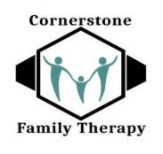 Notice of Privacy PracticesTHIS NOTICE DESCRIBES HOW MEDICAL INFORMATION ABOUT YOU MAY BE USED AND DISCLOSED AND HOW YOU CAN GET ACCESS TO THIS Information.  PLEASE REVIEW IT CAREFULLY. Our Commitment to your privacyOut practice is dedicated to maintaining the privacy of your personal health information as part of providing professional care. We are also required by law to keep your information private. These laws are complicated, but we must give you this important information. This is a shorter version of the Notice of Privacy Practices located at our website at www.cornerstonefamilytherapy.org How we use and disclose your protected health information with your consentWe will use the information we collect about you mainly to provide you with treatment, to arrange payment for our services, and for some other business activities that are called, in the law, health care operations. After you have read this notice we ask you to sign a acknowledgement form to let us use and share your information in these ways. If you do not consent and sign this for, we cannot treat you. If we want to use or send, share, or release your information for other purposes, we will discuss this with you and ask you to sign an authorization form to allow this. Disclosing your health information without your consentThere are sometimes when the laws require us to use or share your information. For example:When there is a serious threat to your or another’s health and safety or to the public. We will only share information with persons who are able to help prevent or reduce the threat. When we are required to do so by lawsuits and other legal or court proceedings. If a law enforcement official requires us to do so. For workers’ compensation and similar benefit programs. There are some other rare situations. They are described in the longer version of our notice of privacy practices. Your rights regarding your health information:You can ask us to communicate with you in a particular way or at a certain place that is more private for you. For an example, you can ask us to call you at home and not at work, to schedule or cancel an appointment. We will try our best to do ask you ask. You may ask us to limit what we tell people involved in your care or the payment for your care, such as family members and friends. You have the right to look at the health information we have about you, such as your medical and billing records. You can get a copy of these records. See below. If you believe that the information in your records is incorrect or missing something important, you can ask us to make additions to your records to correct the situation. You have to make this request in writing and send it to our privacy office. You must also tell us the reasons you want to make the changes. You have the right to a copy of this notice. If we change this notice, we will post the new version in our waiting area, and you can always get a copy of it from the front desk. You have a right to file a complain with our CEO and with the Secretary of the U.S. Department of Health and Human Services. All complaints must be in writing. Filing a complaint will not change the health care we provide to you in any way.Also, you have other rights that are granted to you by the laws of our state, and these may be the same as or different from the rights described about. We will be happy to discuss these situations with you now or as they arise. If you have any questions regarding this notice or our health information privacy policies, please contact  Betty Guzman and can be reached by phone at (574) 329-5727 or by email at Betty@cornerstonefamilytherapy.org 